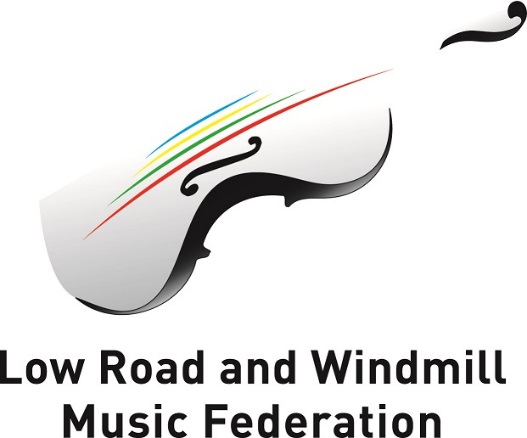 Teaching Spanish using our chosen Key Stage 2 Spanish units of work fulfils all the requirements of the new National Curriculum 2014 for teaching Primary Languages. We use   ¡Hola! Español from JMB Education to deliver our Key Stage 2 Spanish in Year 4, 5 and 6.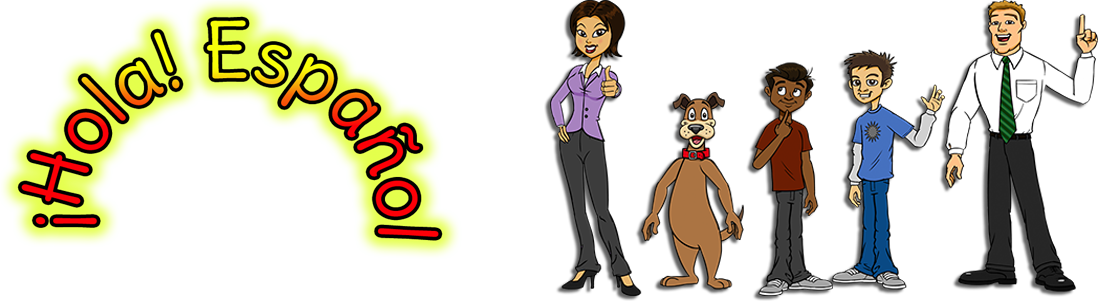 www.jmbeducation.com/spanish/Long term plan of unitsRachael.troughton@musicfederation.co.uk12Federation%@Year 4¡Empecemos!
Let’s start!Countries that speak SpanishClassroom instructionsGreetings – how are you?What is your name?ABC
Spanish alphabetColours
Pablo Picasso artWhere do you live? NSEWNumbers 0-15Numbers 16-31Days of the weekYear 5Months of the yearThe four seasonsWhat is the date?How old are you?
Age¡Feliz cumpleaños!
Happy birthday!Parts of the headParts of the bodyThe familyNumbers to 100Do you have any pets?Year 6Wild animals
CognatesClassroom objectsIn the classroomAdjectives for animalsNavidad
ChristmasFrutasVegetables
Las verdurasGoing to the
doctorTime
El tiempoMusical instruments